ZAHRAWI Yazid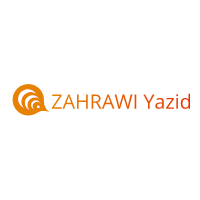 Native Arabic translatorZAHRAWI YazidNative Arabic translatorZAHRAWI YazidNative Arabic translatorMarrakech, MoroccoMarrakech, MoroccoMarrakech, Morocco+212633643398+212633643398+212633643398Maroc-genie@hotmail.frMaroc-genie@hotmail.frMaroc-genie@hotmail.frCareer FocusTranslator/Editor responsibilities with a translation agency, book publisher, or newspaper.Translator/Editor responsibilities with a translation agency, book publisher, or newspaper.Experience Summary7 years experience in the language pair English<>Arabic in the specializations:Legal.Agricultural&Food industryIT&web translationTechnical, engineering and scientific documents.Finance&Accounting.Digital marketing7 years experience in the language pair English<>Arabic in the specializations:Legal.Agricultural&Food industryIT&web translationTechnical, engineering and scientific documents.Finance&Accounting.Digital marketingEducationB.A, English literature –option: Applied linguistics, Cadi Ayyad University, MarrakechEducationB.S, Fundamental Biology, Faculty of sciences Semlalia , MarrakechEngineer Degree, Agricultural&Food engineering, Private University of MarrakechProfessional
SkillsAssist with copywriting and advertising layout.Well versed in copyeditingStrong technical command of the English language; familiarity with virtually all writing styles; serious commitment to excellence in the printed and published word.Competent researcherProfessional
SkillsAssist with copywriting and advertising layout.Well versed in copyeditingStrong technical command of the English language; familiarity with virtually all writing styles; serious commitment to excellence in the printed and published word.Competent researcherComputer SkillsWordPerfect • Microsoft Word • PageMaker • Ventura Publisher • ExcelWordPerfect • Microsoft Word • PageMaker • Ventura Publisher • ExcelCAT ToolsOmegaT 2019 • Smartcat OmegaT 2019 • Smartcat 